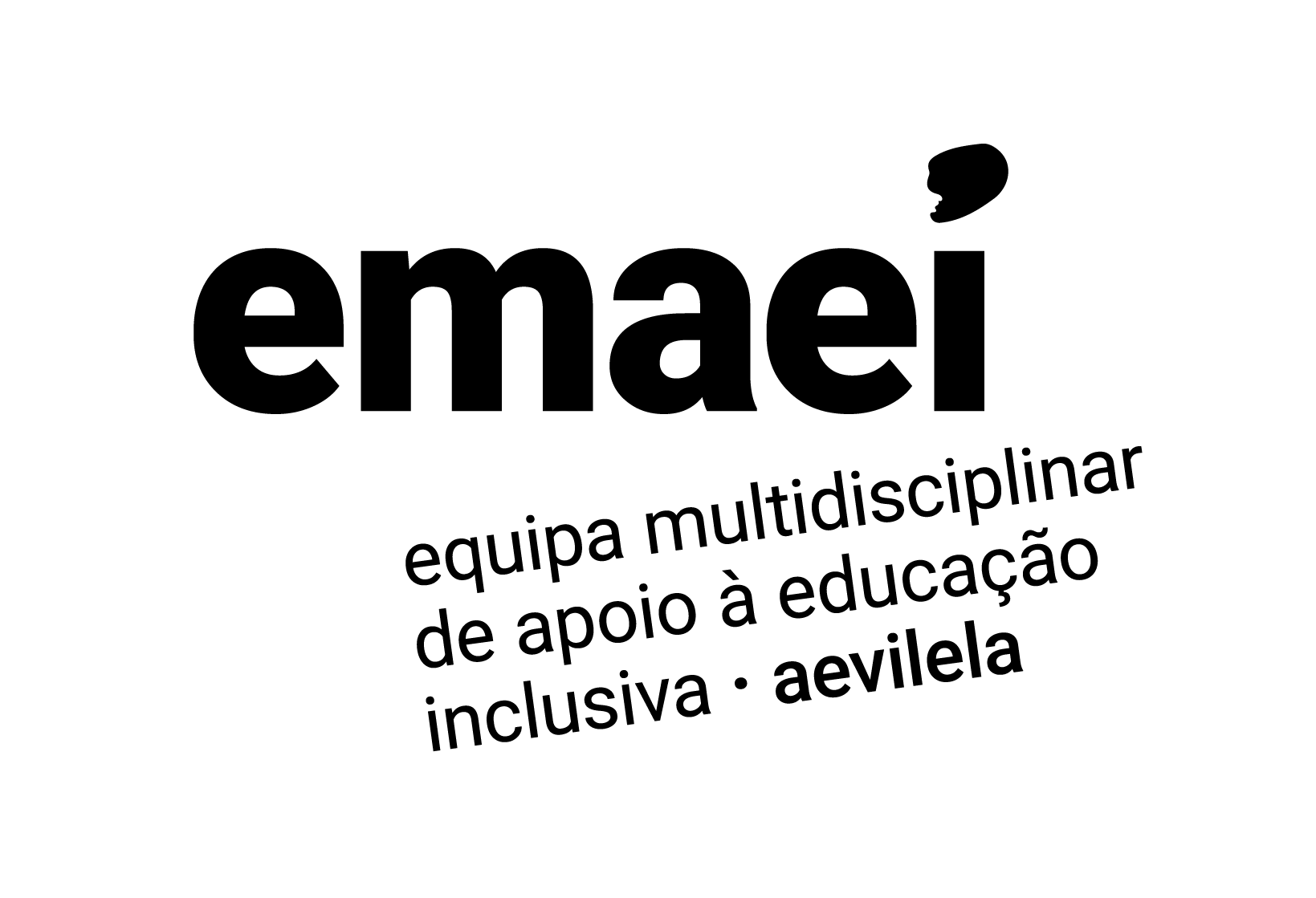 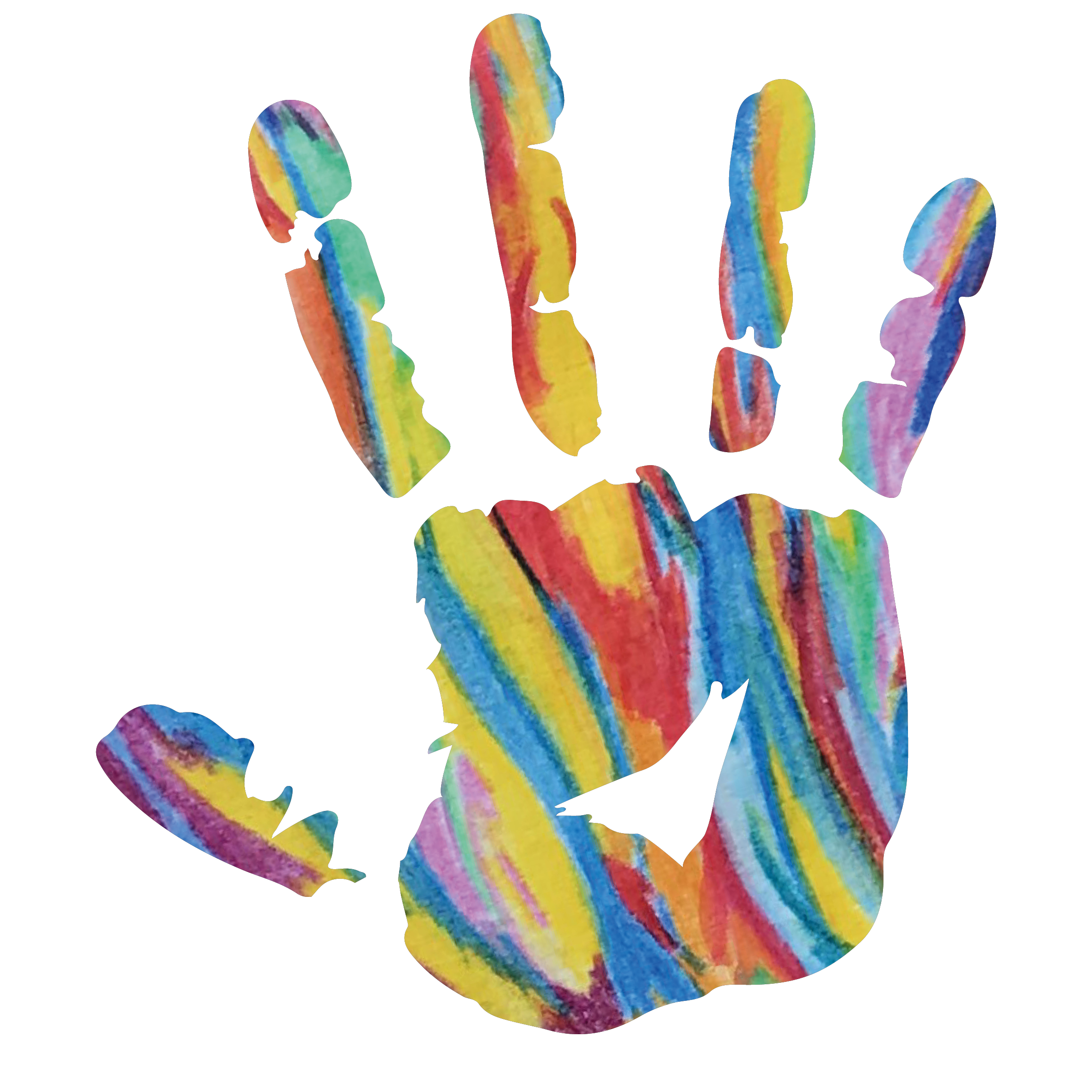 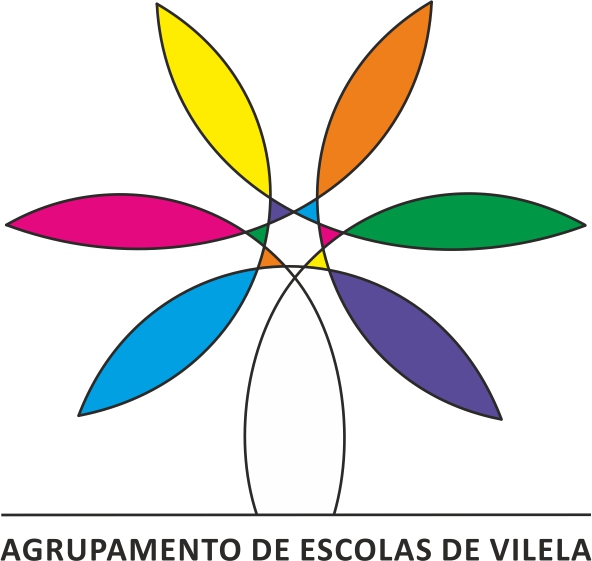 Funcionalidades, Procedimentos Específicos e Horários dos Centros de Apoio à Aprendizagem(CAA)O Centro de Apoio à AprendizagemO Centro de Apoio à Aprendizagem (CAA) é uma estrutura agregadora dos recursos humanos e materiais, dos saberes e competências da escola. Em colaboração com os demais serviços e estruturas da escola tem como objetivos gerais:Apoiar a inclusão das crianças e jovens no grupo/turma e nas rotinas e atividades da escola, designadamente através da diversificação de estratégias de acesso ao currículo;Promover e apoiar o acesso à formação, ao ensino superior e à integração na vida pós-escolar;Promover e apoiar o acesso ao lazer, à participação social e à vida autónoma.No que respeita à sua composição, podem ser disponibilizados para o CAA os seguintes recursos humanos: docentes de educação especial, docentes de várias disciplinas, técnicos especializados e assistentes operacionais.Poderão ainda, ser disponibilizados os seguintes recursos materiais envolvendo várias disciplinas: audiovisuais, recursos tecnológicos (computadores, tablets, …), dossiers temáticos, manuais escolares, enciclopédias, guiões de estudo, resumos, fichas de trabalho com as respetivas soluções, apresentações em PowerPoint, entre outros.Pretende-se desenvolver um sistema de colaboração, cooperação e articulação com os docentes, com vista à real inclusão e promoção do sucesso de todos os alunos, bem como apoiar os pais/encarregados de educação dos alunos para que se envolvam ativamente no processo de aprendizagem dos seus educandos.De facto, as atribuições genéricas do CAA são:Promover mudanças qualitativas de processos e produtos de aprendizagem para uma implicação efetiva na inclusão e no sucesso escolar;Promover a participação efetiva, a autodeterminação, a autoestima e a confiança dos alunos nas suas capacidades, alargando as suas perspetivas e expetativas de futuro;Desenvolver a autonomia de aprendizagem dos alunos através de diversos processos;Possibilitar práticas de autorregulação e autoavaliação dos alunos;Envolver os pais e famílias no acompanhamento e participação no processo ensino e aprendizagem;Articular as atividades desenvolvidas no CAA com o trabalho desenvolvido no âmbito das respostas educativas.Quanto à organização dos espaços físicos destinados ao CAA, estes serão distribuídos por diversas salas, definidas em função do tipo de trabalho, do tipo de recursos e, eventualmente, das áreas científicas, onde será possível atender a pequenos grupos ou a alunos individualmente.O trabalho será desenvolvido por professores de educação especial e por professores de várias áreas disciplinares para ajudar os alunos nas suas necessidades (académicas ou outras).Para o desenvolvimento dos objetivos dos CAA serão utilizadas metodologias pedagógicas diversificadas, centradas nos interesses e necessidades particulares de cada aluno. Deste modo, aquando dos momentos de avaliação dos discentes, caberá ao professor titular, decidir pela necessidade da presença, na sala de aula, do professor com horário de CAA. Procurar-se-á que o aluno seja cada vez mais autónomo e capaz de gerir o seu processo de aprendizagem, pelo que o CAA procurará desenvolver um conjunto de recursos e materiais pedagógicos de aprendizagem diversificados, elaborados ao longo do tempo e organizados pelos professores. De referir que sempre que um aluno falte, ou o aluno se encontre me momentos de avaliação, sem que seja necessária a permanência do professor com horário de CAA, na sala de aula, o mesmo deve dirigir-se à sala onde funciona o CAA, nas diferentes escolas do Agrupamento, no sentido de desenvolver o referido material e/ou aferir necessidades imediatas.Os alunos poderão ser orientados por professores nos momentos em que é necessário apoiar na realização de pesquisas, elaboração de trabalhos diversificados, leitura de testes, fichas de trabalho, acompanhamento na realização de testes ou fichas de trabalho em sala separada, entre outras situações que os professores titulares de turma ou das disciplinas sintam que o aluno necessite.Todas estas necessidades pontuais deverão ser antecipadamente articuladas e solicitadas aos docentes da educação especial para que os mesmos possam proceder às diligências necessárias para responder às solicitações. Os docentes deverão ter em consideração os horários de funcionamento dos CAA.